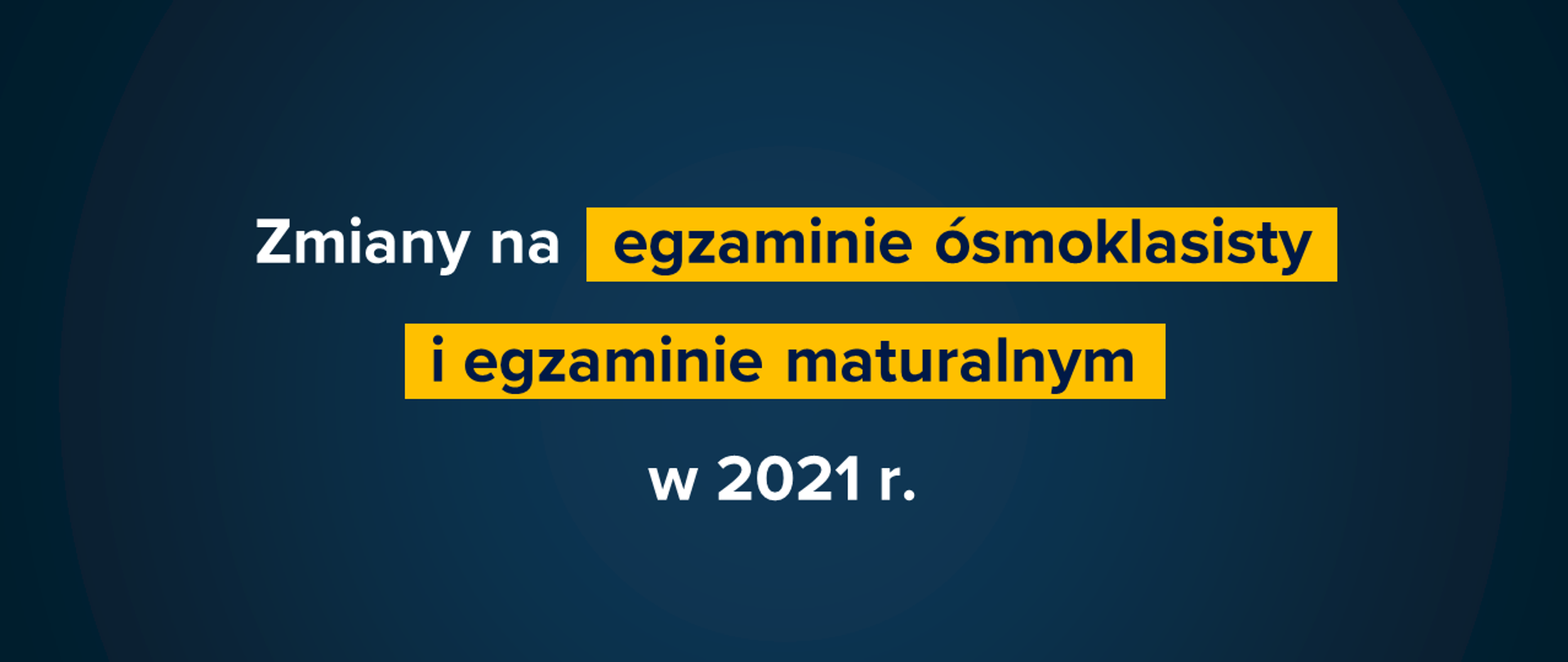 Rozporządzenie Ministra Edukacji i Nauki z 16 grudnia 2020 r. zmieniające rozporządzenie w sprawie szczególnych rozwiązań w okresie czasowego ograniczenia funkcjonowania jednostek systemu oświaty w związku z zapobieganiem, przeciwdziałaniem i zwalczaniem COVID-19.załącznik nr 1 zawierający wymagania egzaminacyjne na egzamin ósmoklasisty obowiązujące w 2021 r.,Egzamin ósmoklasisty w 2021 r.Język polskiPrzeprowadzany na podstawie wymagań egzaminacyjnych, zawierających ograniczony zakres wymagań podstawy programowej, w tym skróconą listę lektur obowiązkowych.Czas trwania: 120 minut.Za rozwiązanie zadań można uzyskać maksymalnie 45 punktów (5 pkt mniej niż w latach ubiegłych), w tym:
część 1: czytanie ze zrozumieniem, argumentowanie, znajomość i rozumienie utworów literackich, interpretacja tekstów kultury, znajomość zasad i posługiwanie się poprawną polszczyzną – 25 pkt (ok. 20 zadań opartych na dwóch tekstach; ok. 50 proc. zadań otwartych),
część 2: wypracowanie – 20 pkt.Temat wypracowania do wyboru spośród dwóch: rozprawka albo opowiadanie.W wypracowaniu uczeń może odnieść się do dowolnej lektury obowiązkowej spełniającej warunki tematu.MatematykaPrzeprowadzany na podstawie wymagań egzaminacyjnych, zawierających ograniczony zakres wymagań podstawy programowej (np. bez zadań dotyczących dowodów geometrycznych, ograniczone wymagania dotyczące działań na pierwiastkach, stereometrii).Czas trwania: 100 minut.Za rozwiązanie zadań można uzyskać maksymalnie 25 punktów (5 pkt mniej niż w latach ubiegłych), w tym: 15 pkt – zadania zamknięte, 10 pkt – zadania otwarte.Liczba zadań otwartych: 4 (w latach 2019–2020: 6).Język obcy nowożytnyPrzeprowadzany na podstawie wymagań egzaminacyjnych, zawierających ograniczony zakres wymagań podstawy programowej oraz ograniczony zakres środków gramatycznych.Oczekiwany średni poziom biegłości językowej, w tym zakresu środków językowych w wypowiedziach pisemnych (w skali ESOKJ) – A2.Czas trwania: 90 minut.Za rozwiązanie zadań można uzyskać maksymalnie 55 punktów (5 pkt mniej niż w latach ubiegłych), w tym: 34 pkt – zadania zamknięte, 21 pkt – zadania otwarte.Mniejsza liczba zadań otwartych sprawdzających umiejętność rozumienia ze słuchu, umiejętność reagowania i znajomość środków językowych oraz zadań zamkniętych sprawdzających rozumienie tekstów pisanych i znajomość środków językowych.w przypadku egzaminu ósmoklasisty:z języka polskiego – z listy lektur obowiązkowych wykreślono Tędy i owędy Melchiora Wańkowicza,z matematyki – ograniczono wymagania dotyczące działań na pierwiastkach oraz stereometrii (brył przestrzennych),z języka angielskiego – z listy środków gramatycznych wykreślono czas past perfect oraz mowę zależną;